Общественный контроль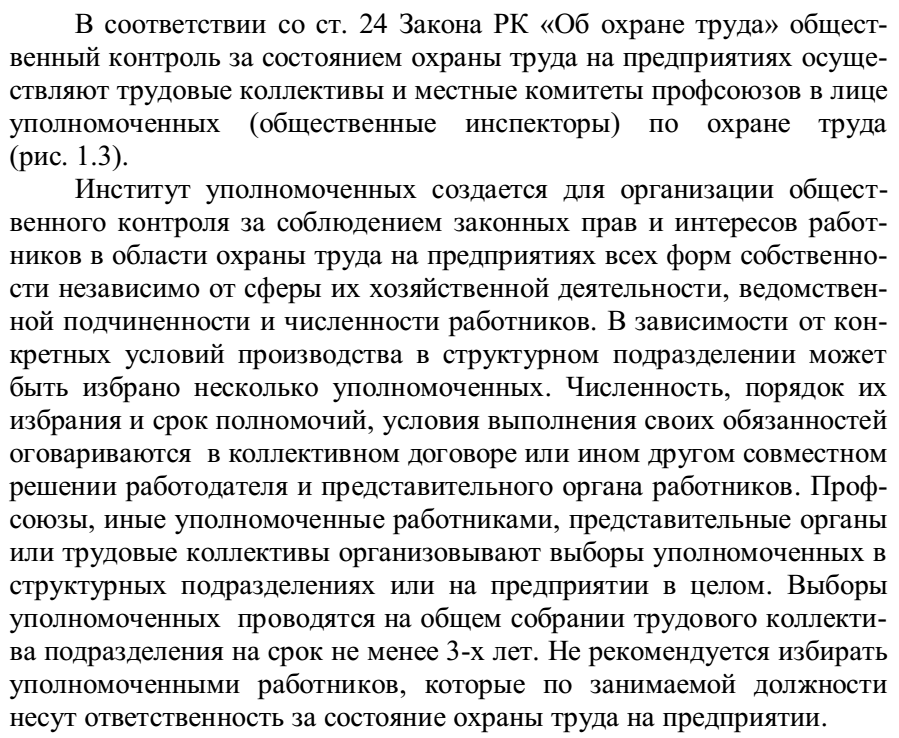 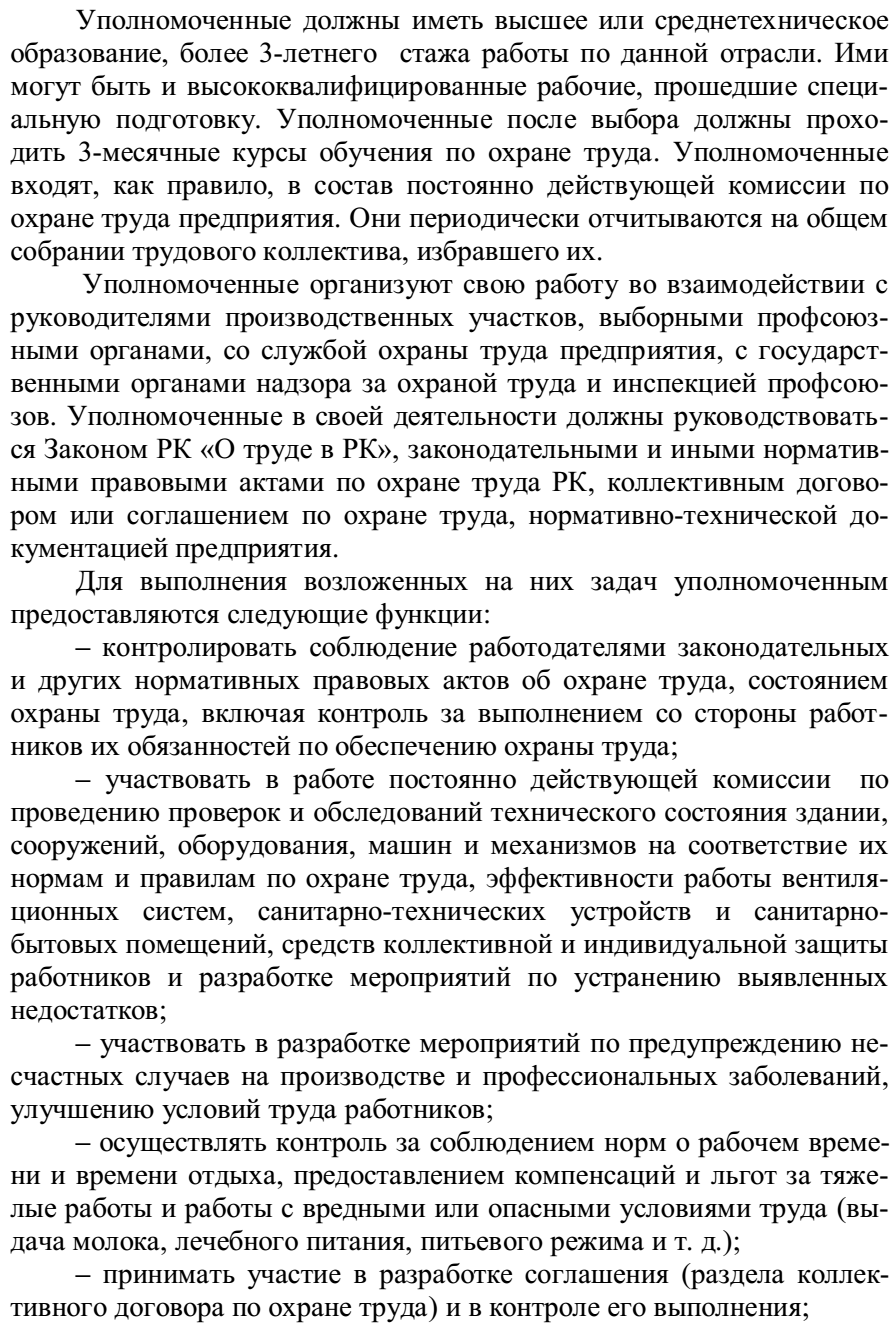 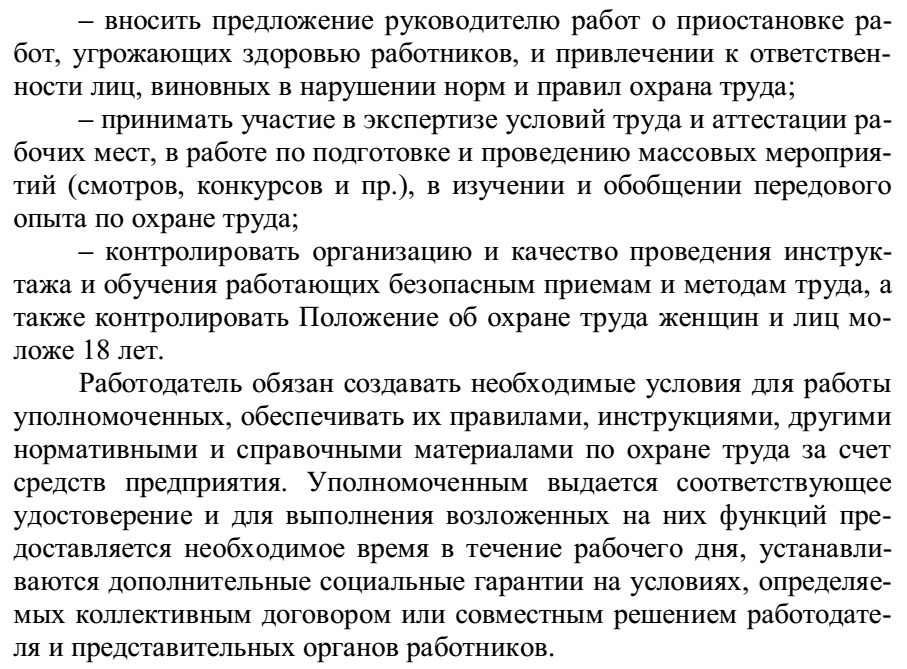 